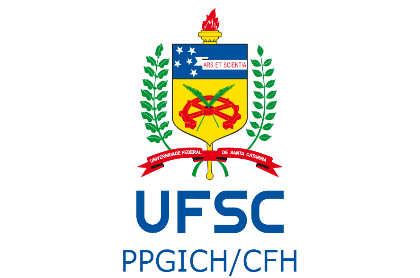 UNIVERSIDADE FEDERAL DE SANTA CATARINACENTRO DE FILOSOFIA E CIÊNCIAS HUMANASPROGRAMA DE PÓS-GRADUAÇÃO INTERDISCIPLINAR EM CIÊNCIAS HUMANAS - DOUTORADOCAMPUS UNIVERSITÁRIO REITOR JOÃO DAVID FERREIRA LIMA - TRINDADE CEP: 88.040-900 - FLORIANÓPOLIS - SCSOLICITAÇÃO DE AUXÍLIO FINANCEIRO PROEX A DOCENTESPARA PARTICIPAÇÃO EM EVENTOSNome do evento: ____________________________________________________________Local do evento:  ____________________________________Período: _____/_____/_____ a _____/_____/______.JUSTIFICATIVA: ________________________________________________________________________________________________________________________________________________________________________________________________________________________________________________________________________________________________________________________________________________________________________________________________________________________________________________________________________Florianópolis, ______/______/______.____________________________________     ____________________________________         Assinatura do/a Professor/a                       Assinatura do/a Coordenador/aDeverão ser anexados a esta solicitação os seguintes documentos: cópia da carta/e-mail de aceitação (“aceite”) do trabalho por parte da organização do evento e cópia do resumo do trabalho (anexar folder do evento, se houver). Também deverá constar obrigatoriamente cotação das despesas com viagem, para solicitação de orçamento junto à empresa conveniada.Para pedido de reembolso: cópia da carta/e-mail de aceitação (“aceite”) do trabalho por parte da organização do evento, comprovantes de despesa em nome do/a Coordenador/a do Programa e certificados de apresentação de trabalho e de participação no evento. Em caso de despesa com deslocamento, anexar cópia dos devidos comprovantes.PROFESSOR/A:PROFESSOR/A:Matrícula/SIAPE:Matrícula/SIAPE:Matrícula/SIAPE:CPF: Valor R$